WITAJCIE PO SWIĘTACH.	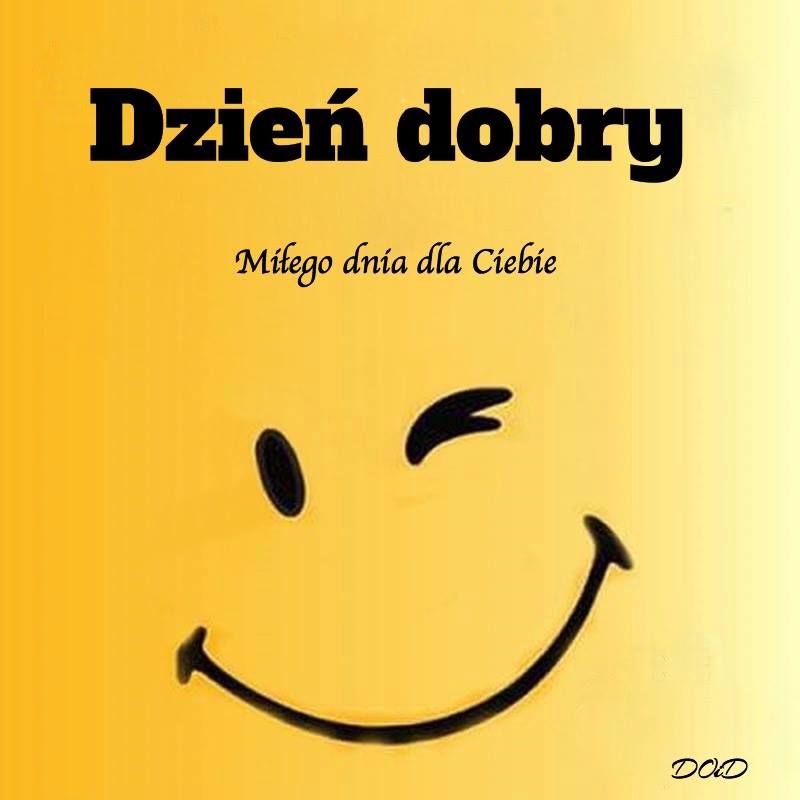 Mam nadzieję, że  wszyscy jesteście wypoczęci  i pełni energii. Więc kochani do roboty…    Oto co dla was przygotowałam. Środa 15.04.  W podręczniku „Dzień odkrywców” wykonaj ćwiczenia na str. 48- 49.W ćwiczeniach matematycznych rozwiąż zadania ze stron 25- 26.  Na płytce do muzyki znajdziesz piosenkę pt. „Maszeruje wiosna” a w podręczniku tekst na str.63.Posłuchaj, pośpiewaj . Kiedy nauczysz się śpiewać całą piosenkę możesz wysłać mi  nagranie.Najpóźniej do przyszłego piątku tj.24.04.Czwartek 16.04.W zeszycie do języka polskiego napisz  cztery zdania, w których użyjesz  minimum  ośmiu imion swoich kolegów i koleżanek.  Wyślij mi do piątku.Pamiętaj, że  IMIONA PISZEMY  ZAWSZE WIELKĄ LITERĄ! Ułóż treści zadań o tematyce wiosennej do podanych poniżej  działań, zapisz je w zeszycie do matematyki i rozwiąż. Wyślij mi do piątku.Pamiętaj o pytaniu, bo bez pytania nie ma zadania!Nie zapomnij o odpowiedzi.7+3+2= 5+4+3= Piątek  17.04.  W podręczniku „Dzień odkrywców” wykonaj ćwiczenia na str. 58- 59. Wymyśl i narysuj w zeszycie do matematyki cokolwiek- rzecz, postać, roślinę… - co będzie się składało tylko z poznanych figur geometrycznych.  Dostosuj pomysł do swoich możliwości.  Lubicie zajęcia wychowania fizycznego. Możesz ćwiczyć w domu ( tylko nie graj w piłkę!   ).Możesz też, korzystając z pięknej pogody zażywać ruchu na świeżym powietrzu w swoim  ogródku.Życzę wam miłej nauki!  A w weekend bawcie się i odpoczywajcie!                             Pozdrawiam Was wszystkich.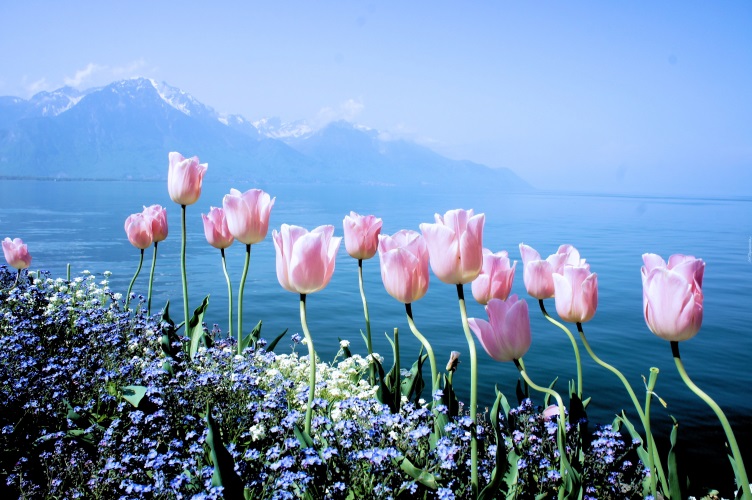 